НОД ДЛЯ РОДИТЕЛЕЙ «Весенняя сказка» младшая группаИсполнитель: Петрова Светлана Анатольевна, воспитатель, МБДОУ «Детский сад № 37 «Искорка»Междуреченск 2021НОД «Весенняя сказка»/для детей 3-4 лет/Цель: - учить детей видеть сезонные изменения в природе;- учить детей устанавливать следственно-причинные связи;- продолжать знакомить с формами;- развитие речи, обогащение словаря детей.Ход НОД:Воспитатель предлагает детям рассмотреть снег. Вопросы: *какой снег? /холодный, белый, мокрый, липкий…/*что можно построить из снега? /горку, снеговика, снежки, домик…/*кто построил домик из снега в сказке? /лиса/*по какой причине может снег растаять? /когда тепло, весной.../2. Воспитатель объясняет детям, что зима закончилась, пришла весна. Уточняет особенности весны. Воспитатель ведёт активную беседу с детьми /солнце больше светит, сосульки и снег тают, журчат ручьи, люди переодеваются в другую одежду, прилетают перелётные птицы…/ 3. Воспитатель предлагает детям картинки р.н.с. «Заюшкина избушка». Задаёт вопросы по содержанию сказки:- Дети, как вы думаете снежный домик уЛисы растаял и по какой причине?  /пришла весна, стало тепло/- Что же сделала Лиса? /попросилась к зайцу и его выгнала/-А что же делал зайчик? /сидел и плакал/- Кто хотел помочь зайцу выгнать лису? /собаки гнали –не выгнали, волк гнал – не выгнал, медведь гнал – не выгнал/- А что они говорили Лисе? /Уходи Лиса вон/- А кто выгнал Лису из Заюшкиной избушки? /петушок/- Что сказал петушок? /несу косу на плечах, хочу лису посечи, уходи, Лиса с печи!/4. Воспитатель: Выгнали Лису из избушки. А мне Лисоньку жалко стало. Она поняла, что нельзя обижать маленьких. Как бы помочь Лисе с домиком?   /нужно построить ей домик/Воспитатель: А какие детали-формы могут нам пригодиться для строительства домика? /куб, конус, пирамида, цилиндр/. Строим совместно с детьми.Приводится опытно-экспериментальная работа «Катится –не катится» /шар, цилиндр, конус, куб, пирамида/Воспитатель: Ребята, а я принесла вам сказочные «нетающие льдинки», они не растают у вас в руках. Вот из них вы и смастерите домик для лисоньки. 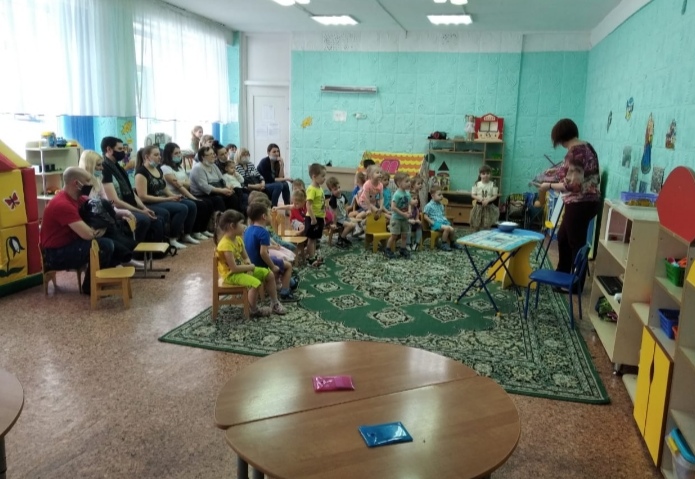 Воспитатель показывает детям, как льдинки могут соединиться и показать другой цвет. /получение цвета, путём слияния двух других. Жёлный + красный = оранжевый. Синий + жёлтый = зелёный.Совместная деятельность детей и родителей с «нетающими льдинками», выкладываем образ «Домика».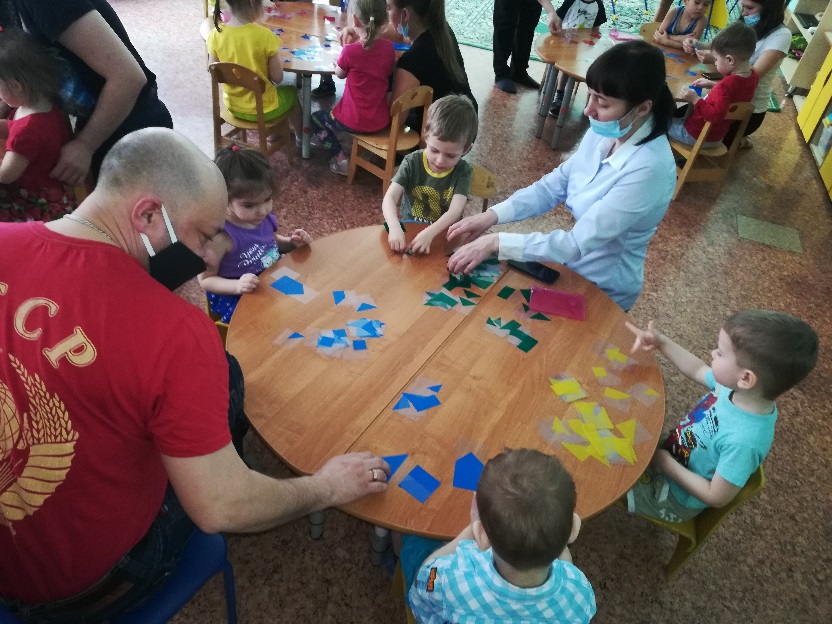 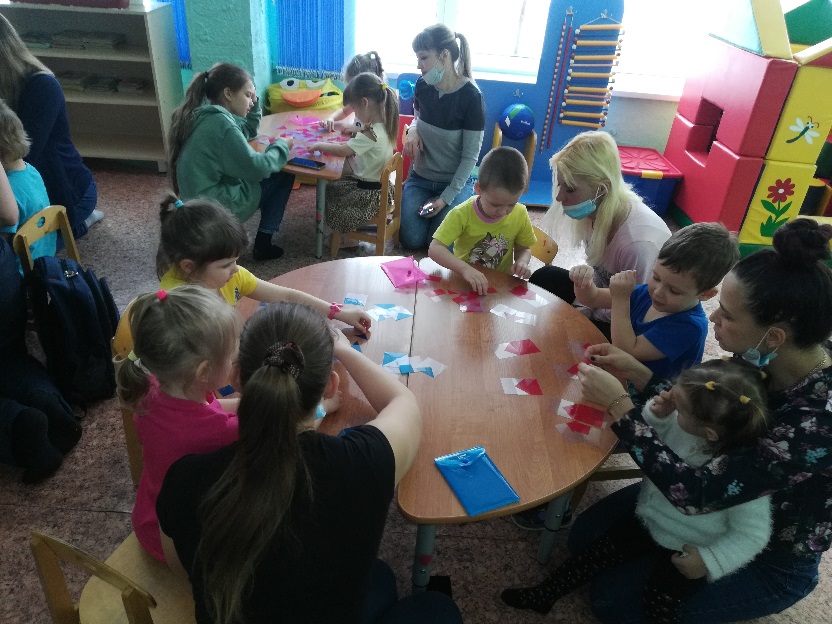 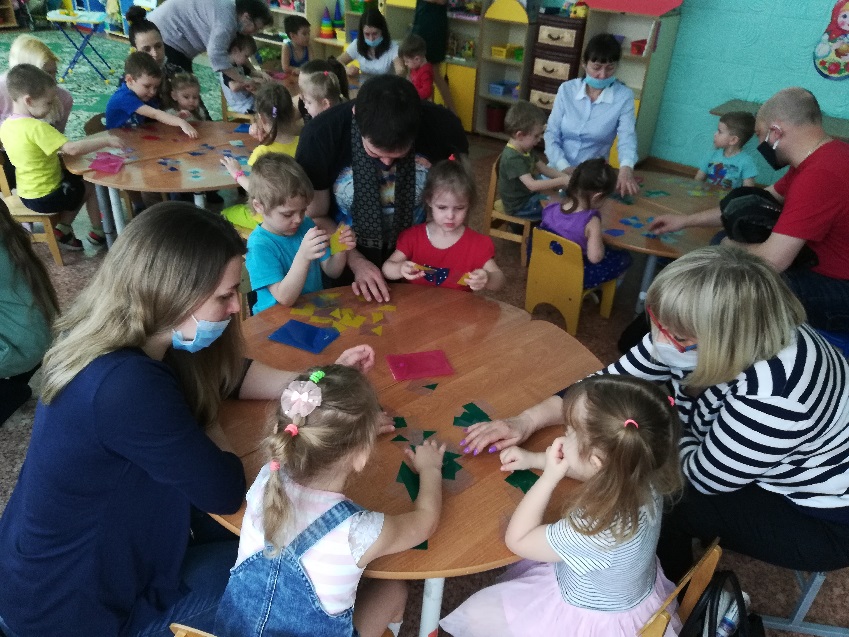 